Curriculum VitaeName:	Akansha Rajput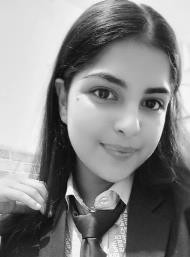  Address:	 Najibabad, Bijnor, UP. Contact No: 8433275308Email ID:	rajputakku47@gmail.comEducation Qualification:Experience –1.Space international company, Dehradun Uttarakhand     Oct 2022- Nov 2022     Worked as a Human resource manager. Technical Skills:Basic of MS word, MS excel, MS PowerPointMicrobiologist (lab) Skills:Prepare medium and equipment’sPrepare medium and equipment.Monitor cultures.Conduct plate counting, microscopic examination.Operate general production equipment such as Autoclaves, incubator etc.Writing standard operating procedures and batch production records.Document and maintain activity records according to cGMP regulations with accuracy.Perform daily cleaning and sanitization of the laboratory.Company skills:-Excellent leadership quality.-Ability to handle large team.-Good organizational and management knowledge.-Ability to perform under pressure.-Great risk and time management ability.-Capacity to deal with client’s complaintsCo-curricular Activities:Got third prize in ‘Microbial Art Competition’ at Central pulp and paper research institute, Saharanpur.Certified courses:Pharmaceutical assurance.GLP (Good Laboratory Practices).Training:15 Days training at DNA Labs- A Centre for Applied Science, Dehradun (Uttarakhand)- 2480016 months training at Central Pulp and Paper Research Institute, Saharanpur (Uttar Pradesh)- 247001Project:Using primary sludge (paper mill waste) as a raw material for production of bacterial cellulose production at Central pulp and paper research institute, Saharanpur- 247001Job & experience: Working as Front office executive in space international, Dehradun  (6 months experience).Personal Qualities:Honest to the customer and company.Quick learner.Confident.Good communication skills.Hobbies:Sketching (portrait).Microbial art.Badminton.Poetry.Personal Details:DOB: 4th march, 2000Parents Name: Mr. Sushil Kumar Rajput & Mrs. Vinod RajputLanguages: English and Hindi.I hereby declare that all information mentioned above is true to the best of my knowledge..SignatureDate:Place: Sr.No.CourseSubjectsYearUniversity/CollegeMarks (Aggregate percentage)1.MSc.Microbiology2022Graphic Era Deemed to be University, Dehradun88%61%2.BSc.Zoology, Chemistry, Botany2020MJPRU University88%61%3.12thBio, Phy, Che, English2017P.N.S. Arihant Public Academy(CBSE),Najibabad49.9%4.10thMath’s, Eng, Sc. Hindi, SST.2015Shri Guru Ram Rai Public School (CBSE),Najibabad62%